§706.  Public information about persons detained following arrest1.  Requirement of record.  A Maine criminal justice agency that maintains a holding facility, as defined in Title 34‑A, section 1001, subsection 9, or other facility for pretrial detention shall record the following information concerning each person delivered to it for pretrial detention for any period of time:A.  The identity of the arrested person, including the person's name, year of birth, residence and occupation, if any;  [PL 2013, c. 267, Pt. A, §2 (NEW).]B.  The statutory or customary description of the crime or crimes for which the person was arrested including the date and geographic location where the crime is alleged to have occurred;  [PL 2013, c. 267, Pt. A, §2 (NEW).]C.  The date, time and place of the arrest; and  [PL 2013, c. 267, Pt. A, §2 (NEW).]D.  The circumstances of the arrest including, when applicable, the physical force used in making the arrest, the resistance made to the arrest, what weapons were involved, the arrested person's refusal to submit and the pursuit by the arresting officers.  [PL 2013, c. 267, Pt. A, §2 (NEW).][PL 2013, c. 267, Pt. A, §2 (NEW).]2.  Time and method of recording.  A Maine criminal justice agency shall record the information under subsection 1 immediately upon delivery of an arrested person to the criminal justice agency for detention.  The criminal justice agency shall record and maintain the information in chronological order and keep the information in a suitable, permanent record. The information required by this section may be combined by a sheriff with the record required by Title 30‑A, section 1505.[PL 2013, c. 267, Pt. A, §2 (NEW).]3.  Information public.  The information required to be recorded and maintained by this section is public criminal history record information.[PL 2013, c. 267, Pt. A, §2 (NEW).]SECTION HISTORYPL 2013, c. 267, Pt. A, §2 (NEW). The State of Maine claims a copyright in its codified statutes. If you intend to republish this material, we require that you include the following disclaimer in your publication:All copyrights and other rights to statutory text are reserved by the State of Maine. The text included in this publication reflects changes made through the First Regular and First Special Session of the 131st Maine Legislature and is current through November 1. 2023
                    . The text is subject to change without notice. It is a version that has not been officially certified by the Secretary of State. Refer to the Maine Revised Statutes Annotated and supplements for certified text.
                The Office of the Revisor of Statutes also requests that you send us one copy of any statutory publication you may produce. Our goal is not to restrict publishing activity, but to keep track of who is publishing what, to identify any needless duplication and to preserve the State's copyright rights.PLEASE NOTE: The Revisor's Office cannot perform research for or provide legal advice or interpretation of Maine law to the public. If you need legal assistance, please contact a qualified attorney.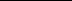 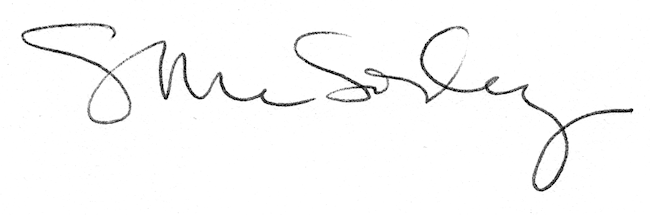 